.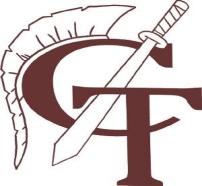 Cumby Trojan Baseball2021 Varsity ScheduleDay		Date			Opponent		Location		TimeFriday		February 19		Tom Bean (Scrim)	Tom Bean		4:30Monday	February 22		Harts Bluff		Cumby		4:00		Friday		February 25, 26, 27	Sam Rayburn Tourney	Sam Rayburn		TBD	Tuesday	March 2		Campbell		Campbell		6:00		Friday		March 5		Greenville CA	Cumby		4:00		Tuesday 	March 9		Celeste		Cumby		4:00Friday		March 12		Honey Grove	DH	Honey Grove		10:00		Tuesday	March 16Friday		March 19		Fruitvale		Fruitvale		6:00	Tuesday	March 23		Saltillo	  *	Cumby		4:30Friday		March 26		Fruitvale	  *	Fruitvale		6:00Tuesday	March 30		Miller Grove	  *	Cumby		4:30	Friday		April 2		Yantis		  *	Yantis			4:30Tuesday	April 6		Alba Golden	  *	Cumby		4:30Friday		April 9		Alba Golden	  *	Alba Golden		6:30Tuesday	April 13		Como Pickton  *	Cumby		4:30Friday		April 16		Como Pickton  * 	Como Pickton	6:30Tuesday	April 20		Sulphur Bluff	   *	Cumby		6:00Tuesday	April 27		North Hopkins *	North Hopkins	4:30Friday		April 30		North Hopkins ***	Cumby		4:30* District Games		*** Senior NightSuperintendent: Shelly SlaughterPrincipal: Donna GeorgeAthletic Director: Charles BolesHead Coach: Joe Juarez			Assistant Coach: Chad Bowers	